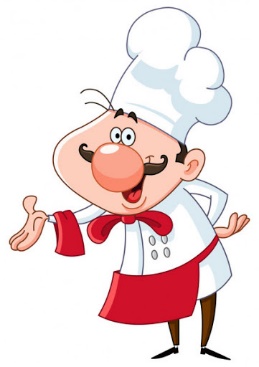 Woda do picia jest stale dostępna dla dzieci	*Alergeny  - zob. wykaz wg rozporządzenia   Jadłospis może ulec częściowym zmianomPONIEDZIAŁEK03.01.2022WTOREK  04.01.2022 ŚRODA05.01.2022CZWARTEK   06.01.2022PIĄTEK	07.01.2022ŚNIADANIE:Pieczywo pszenno- żytnie, razowe  z  miksem,  ser żółty  papryka, kawa zbożowa Inka na mleku,  	ŚNIADANIE:   Pieczywo pszenno- żytnie, razowe z miksem tłuszczowym, twarożek  ze szczypiorkiem ,  kawa zbożowa Inka na mleku,  	ŚNIADANIE: Pieczywo pszenno- żytnie, razowe  z  miksem  polędwica z pasieki (zawartość mięsa70%) rzodkiewka, kawa zbożowa Inka na mleku,  	ŚNIADANIE: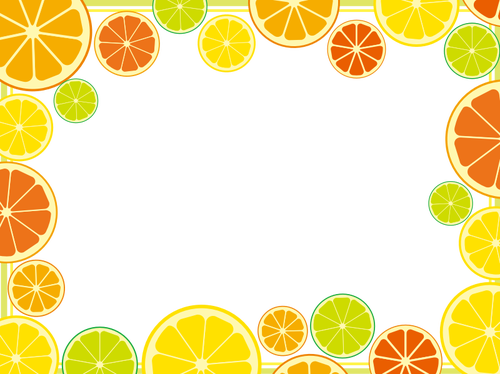 ŚNIADANIE: Pieczywo pszenno- żytnie, razowe  z miksem tłuszczowym, kiełbasa krakowska ( zawartość mięsa 78%) ogórek kiszony, kawa zbożowa Inka na mleku,   Alergeny*:1,6,7,11Alergeny*:1,7,11Alergeny*:1,6,7,11Alergeny*:Alergeny*:1,6,7,11OBIAD:Zupa neopolitańska z natką i koperkiem na wywarze mięsno- warzywnym (marchew, pietruszka, seler, por) placki z jabłkiem i cukrem pudrem,   woda z cytryną, marchewOBIAD:Zupa  selerowa ze śmietaną na wywarze mięsno- warzywnym (marchew, pietruszka, seler, por, ) z ziemniakami,  karkówka w warzywach z kaszą jęczmienną, ogórek kiszony , woda z cytryną , mandarynkaOBIAD: Zupa barszcz biały ze śmietaną na wywarze mięsno- warzywnym (marchew, pietruszka, seler, por) i  z  makaronem,  smażony filet z ryby z ziemniakami, kiszona kapusta , woda z cytryną bananOBIAD:OBIAD: Zupa krupnik na wywarze mięsno- warzywnym (marchew, pietruszka, seler, por) z ziemniakami, kluski francuskie z miksem tłuszczowym i miodem naturalnym   woda z cytryną, melonAlergeny*:1,3,7,9Alergeny*:1,7,9Alergeny*:1,3,4,7,9Alergeny*:Alergeny*:1,3,7,9PODWIECZOREK:Pieczywo pszenno- żytnie, razowe  z  miksem tłuszczowym ,pasta z makreli ( wyrób własny), ogórek kiszony, kawa zbożowa Inka na mleku, PODWIECZOREK:Pieczywo pszenno- żytnie, razowe  z  miksem ,  kiełbasa  szynkowa z ziołami(zawartość mięsa70%) ,sałata, kawa zbożowa Inka na mleku ,PODWIECZOREK:   chałka drożdżowa z miksem tłuszczowym i dżemem owocowym (Łowicz),kakao,PODWIECZOREK:PODWIECZOREK:Pieczywo pszenno- żytnie, razowe  z  miksem ,  jajko ze szczypiorkiem, kawa zbożowa Inka na mleku ,Alergeny*:1,4,7,11Alergeny*: 1,6,7,11Alergeny*:1 ,7,11Alergeny*:Alergeny*: 1,3,7,11